Глагольный словарьИгра кто что делает? В возрасте 4-5 лет дети способны, детализировано рассказывать о содержании картинки. С вашей помощью повторять образцы описания картины, составленные вами. На примере картин вы можете объяснить ребенку, как важны в книге рисунки, показать, как много интересного можно узнать, внимательно рассматривая книжные иллюстрации. 
   Детей 5-6 лет данные картинки помогут научить составлять план рассказа и придерживаться его при составлении рассказа.
   Занятия по картинкам могут проводиться как индивидуально, так и по подгруппам, группам.Цель:
   - уточнить, расширить и активизировать словарь ребёнка;
   - развивать связную речь - учить ребёнка правильно сочетать слова в предложении, употреблять разные части речи, составлять разные по сложности предложения, затем короткие рассказы;
   - учить отвечать на вопросы и самому их задавать;
   - развивать логическое мышление, внимание, наблюдательность;
   - развивать воображение;
   - обогащать социальный опыт ребёнка.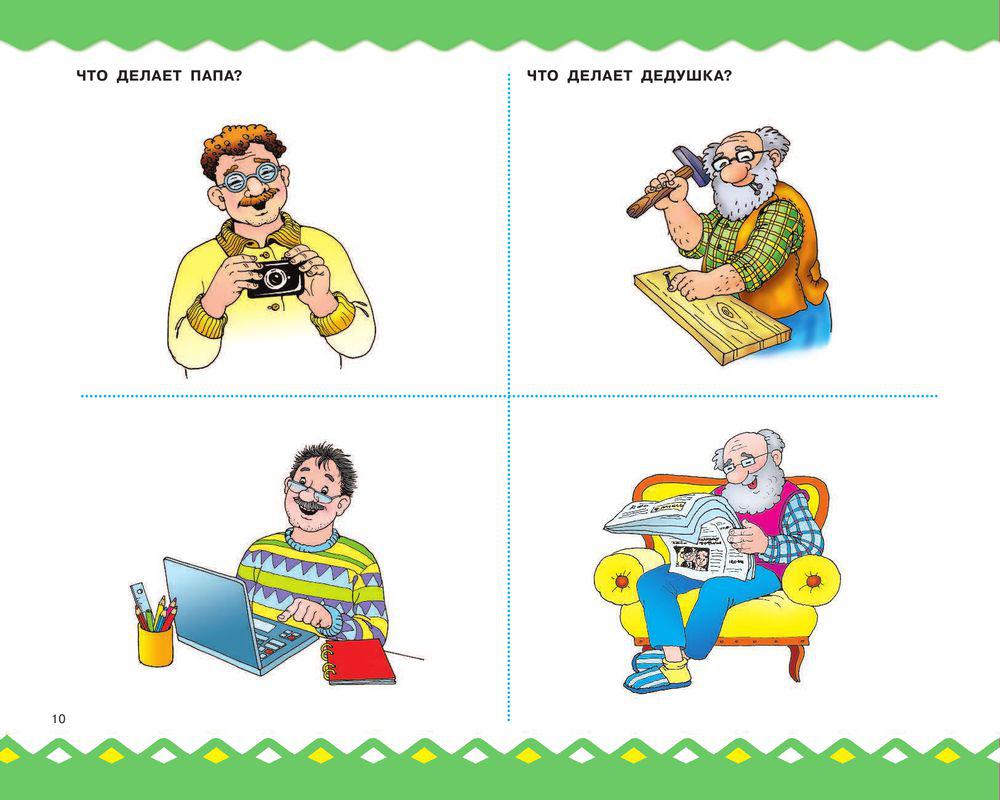 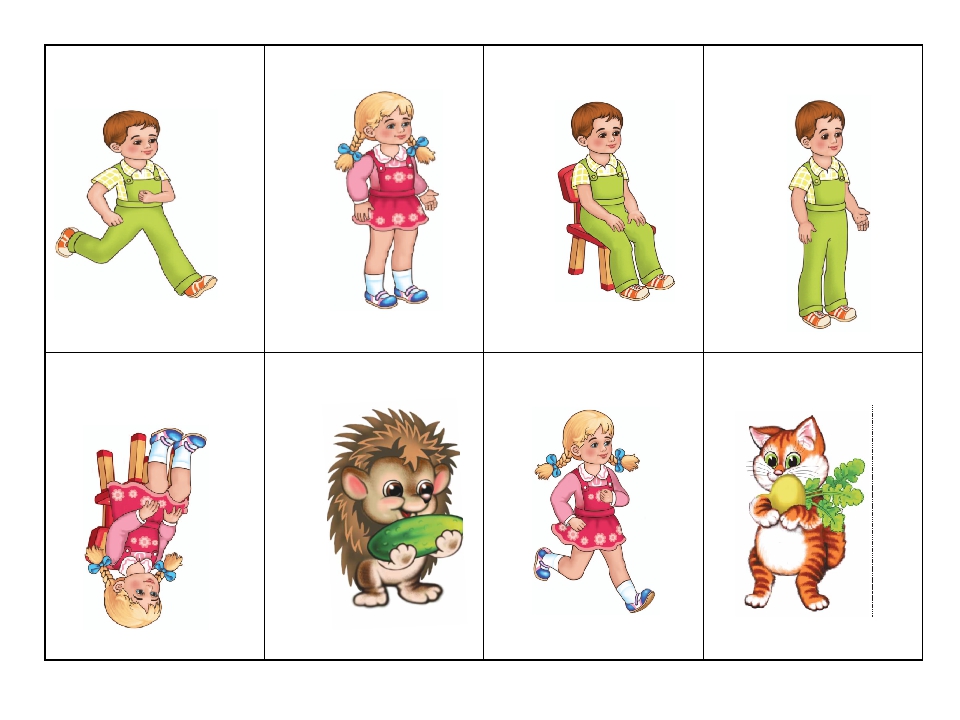 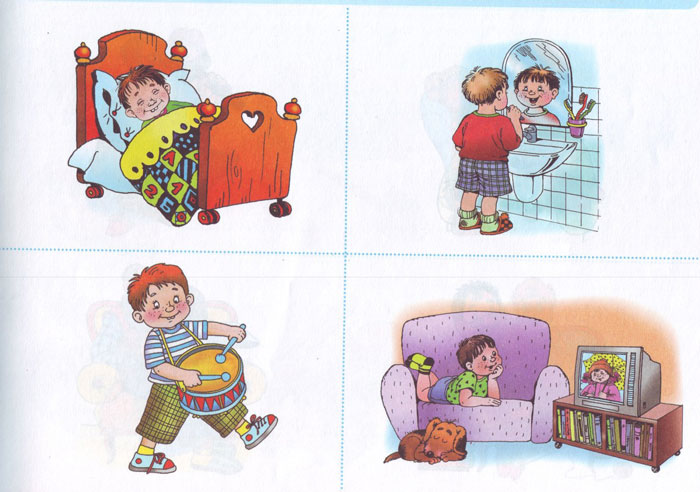 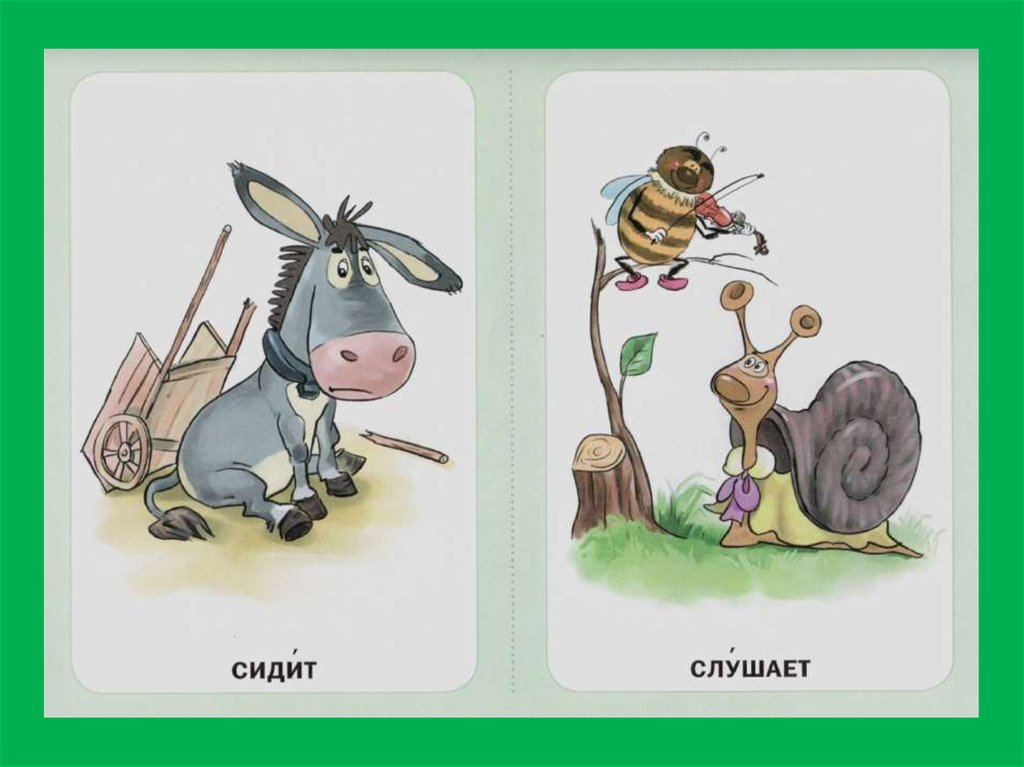 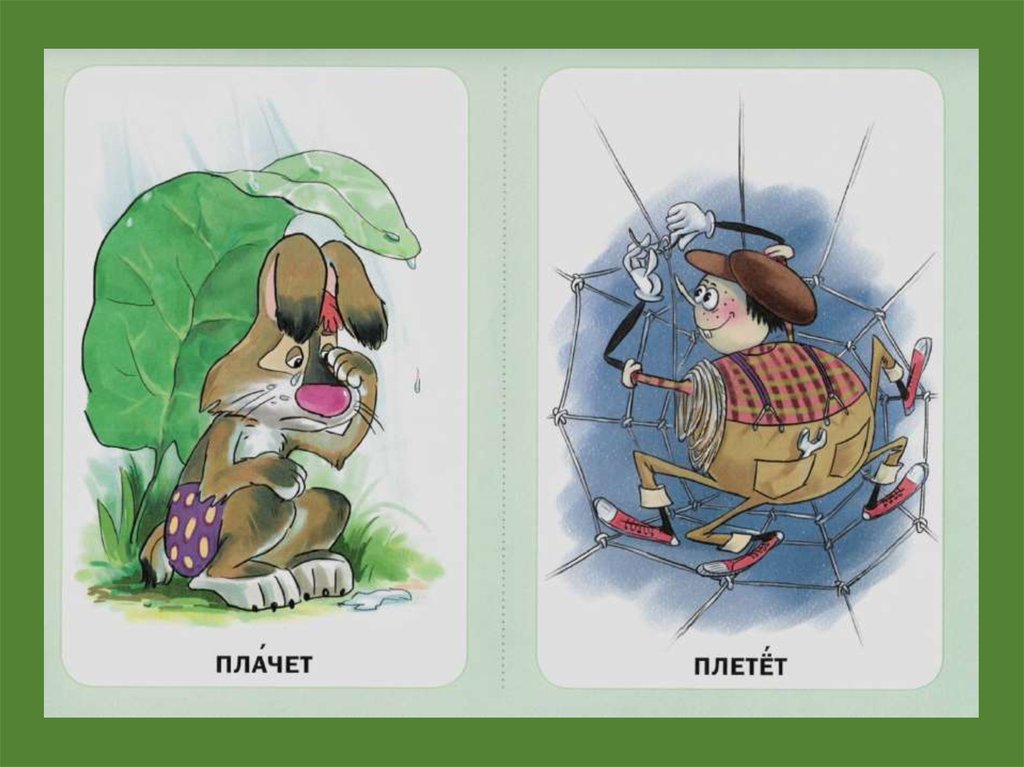 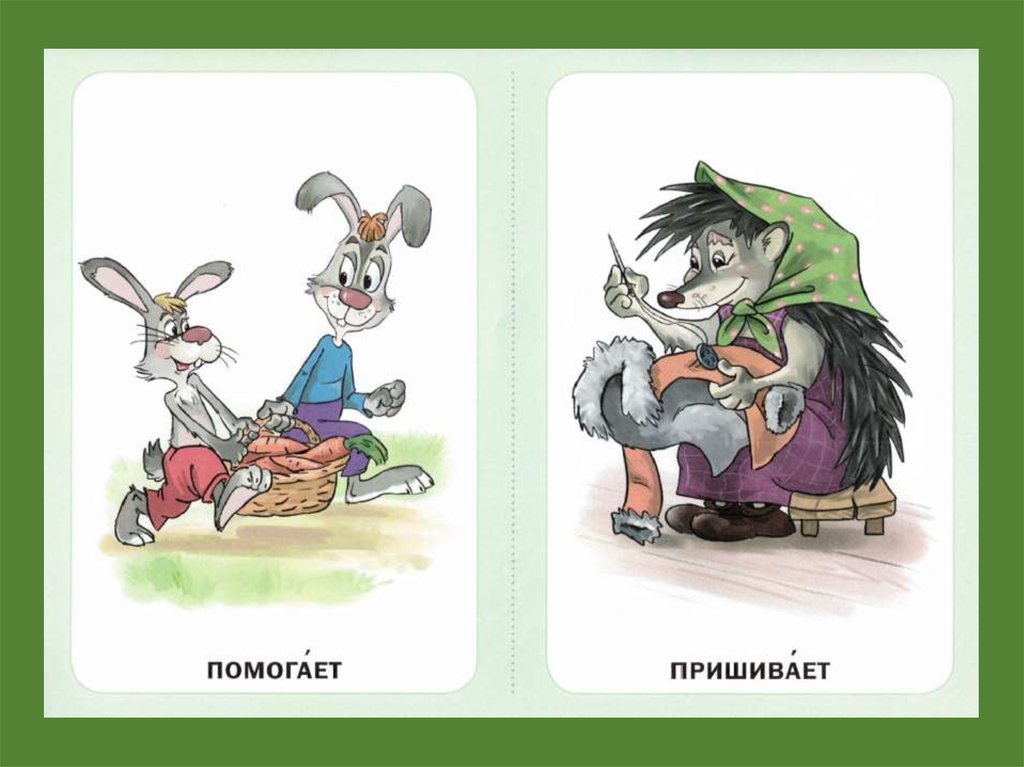 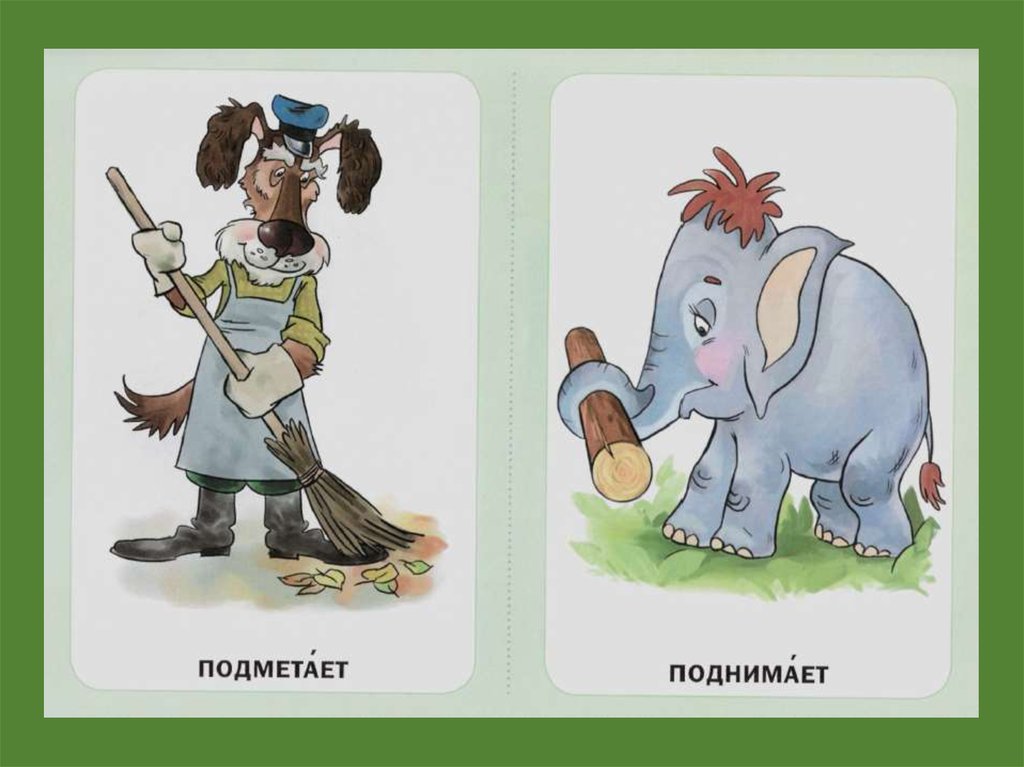 